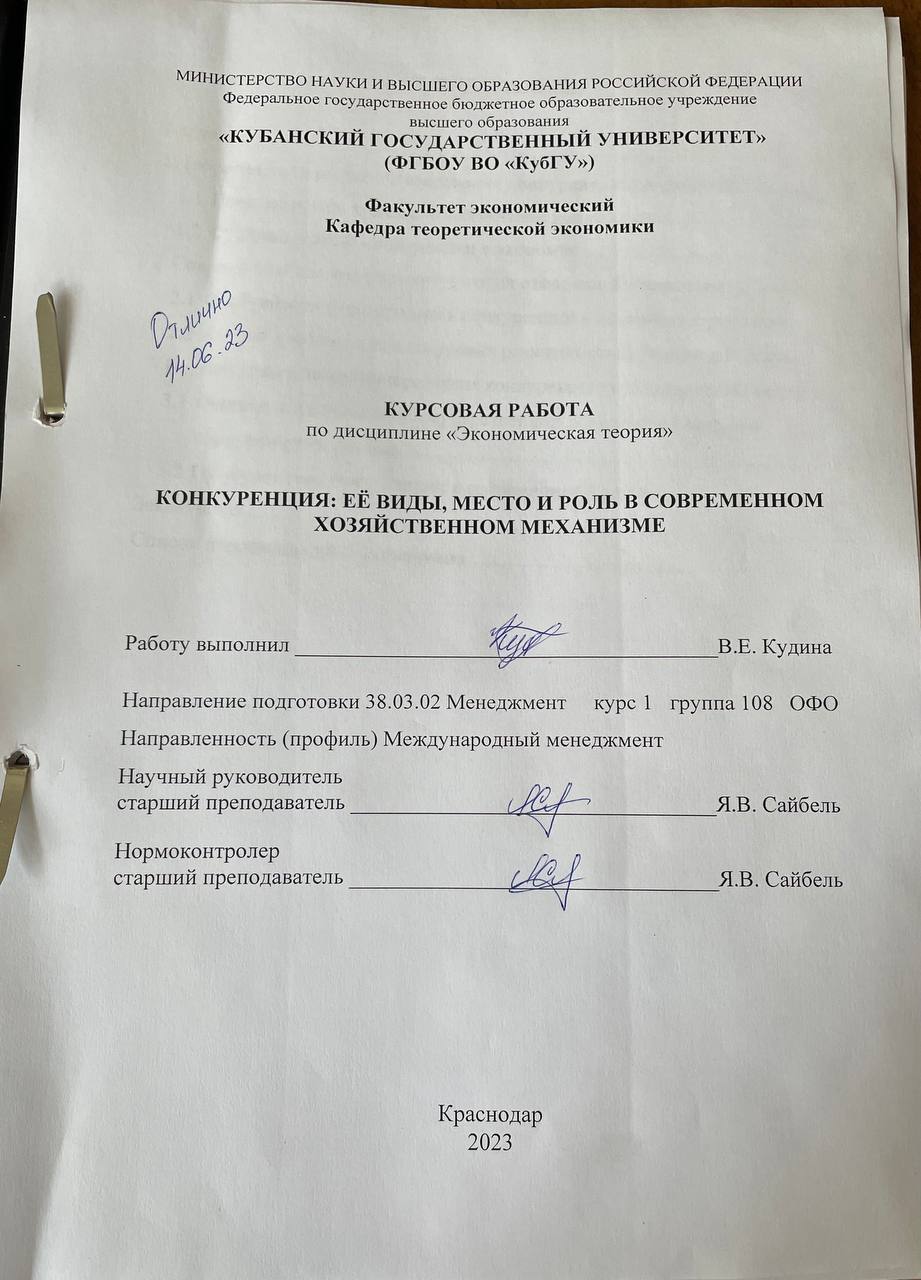 СОДЕРЖАНИЕВВЕДЕНИЕАктуальность темы курсовой работы обусловлена тем, что сегодня современное хозяйство неотделимо от конкурентных отношений, которые являются важнейшей структурой рыночной экономики. В системе рыночных отношений покупатели свободно меняют блага на многих конкурентных рынках. Конкуренция является системой, которая помогает решить экономические проблемы общества.Рыночный характер экономических отношений означает свободу выбора как для покупателя, так и для и продавца. Механизм рынка действует посредствам соотношения спроса и предложения, что подразумевает необходимую подвижность цен, конкуренцию товаров и, значит, товаропроизводителей. Конкуренция – это неотъемлемая часть рыночной среды, необходимое требование развития предпринимательской деятельности.Целью данной работы является исследование конкуренции, её видов, а также анализ роли и места, которое занимает конкуренция в современном хозяйственном механизме России.Для достижения указанной цели в курсовой работе необходимо решить следующие задачи: – определить понятие конкуренции,– рассмотреть экономическое содержание конкуренции,– определить виды и функции конкуренции, – рассмотреть особенности формирования конкуренции в российских условиях,– проанализировать проблемы и уровень развития конкуренции в России,– изучить перспективы развития конкуренции в России.Объект исследования – конкурентный механизм в России.Предметом исследования выступают теоретические аспекты конкуренции, а также экономические конкурентные отношения, возникающие между хозяйственными субъектами. В курсовой работе применяются такие общенаучные методы исследования, как анализ, аналогия, синтез, обобщение и др. Теоретическую основу работы составили периодические издания и литература, а также труды и работы отечественных авторов по вопросам конкуренции.  Курсовая работа состоит из введения, в котором отражается актуальность работы, предмет, объект, цели и задачи работы, трех глав, раскрывающих сущность курсовой работы, а также заключения и списка использованной литературы.1 Теоретические основы исследования конкурентных отношенийПонятие и экономическое содержание конкуренцииКак экономическое явление конкуренция появилась во времена формирования торговых отношений, а стала полноценной с формированием свободных рыночных взаимоотношений. В это время также появились наиболее целостные теоретические положения о движущих силах конкурентной борьбы. Ключевая заслуга в этом принадлежит классической политической экономии. Адам Смит – известный экономист и философ, главный представитель политэкономии. Он рассматривал конкуренцию, как нечто само собой разумеющееся, которое пронизывает все отрасли экономики и ограничивается только субъективными причинами. Конкурентный механизм является регулирующей силой на рынке. Адам Смит назвал конкуренцию «невидимой рукой» рынка.          Конкуренция усиливается по мере того, как мелкие товаропроизводители становятся все более зависимыми от рынка, а колебания рыночных цен на производимые ими товары увеличиваются. В современных условиях конкуренция также выступает важным средством совершенствования производства и принимает различные формы.В конкуренции организации соревнуются за получение наилучших результатов в своих интересах.Там, где существует соперничество между субъектами для обеспечения своих интересов, существует и конкуренция. Конкуренция как экономический закон выражает причинно-следственную связь между конкурирующими интересами хозяйствующих субъектов и ведет к развитию экономики.Сталкиваясь с рыночной конкуренцией, производители постоянно стремятся снизить себестоимость продукции, чтобы увеличить свою прибыль. Это повышает производительность, снижает затраты и позволяет компании снижать цены. Конкуренция также побуждает производителей повышать качество продукции и постоянно расширять ассортимент предлагаемых товаров и услуг. По этой причине производители вынуждены постоянно соперничать со своими конкурентами за покупателей на рынке сбыта, расширяя и совершенствуя ассортимент товаров и услуг высокого качества по более низким ценам.Таким образом, конкуренция представляет собой соперничество междусубъектами рынка за лучшие условия купли продажи, а также производстватоваров. Подобное столкновение происходит в любом случае, оно порождается такими условиями, как: полная хозяйственная обособленность каждого участника рынка, полная его зависимость от хозяйственной конъюнктуры и противоборство с другими претендентами за наибольший доход. Функции и виды конкуренции в экономике Содержание конкуренции наиболее точно определяется при рассмотрении ее функций. В современной рыночной экономике можно выделить шесть основных функций конкуренции:1) регулирующую,2) аллокационную,3) инновационную,4) адаптационную,5) распределительную,6) контролирующую.Регулирующая функция состоит в воздействии конкуренции на предложение и скрытое за ним производство благ в целях выявления их оптимального соответствия спросу (потреблению). Благодаря этой функции через все разногласия рынка прокладывает себе дорогу прогрессивная тенденция к определению предложения спросом (и далее производства – индивидуальными и общественными потребностями).Аллокационная функция конкуренции, называемая по-другому функцией размещения, выражается в результативном размещении самих факторов производства (в первую очередь труда, земли и капитала) в местах (хозяйственных организациях и регионах), где их применение обещает наибольшую отдачу.Инновационная функция конкуренции показывается в различных проявлениях нововведений, опирающихся на обеспечение научно-технического прогресса и предопределяющих динамику фактического развития участников рыночной экономики.Адаптационная функция ориентируется на рациональную адаптацию предприятий к условиям внутренней и внешней среды, что позволяет им переходить от простого экономического выживания к расширению сфер хозяйственной деятельности.Распределительная функция конкуренции проявляет прямое и косвенное воздействует на распределение общего объема произведенных благ (валового национального продукта) среди потребителей. Контролирующая функция конкуренции, которая нужна для недопущения установления монопольного влияния одних участников рынка на другие.Разумеется, все вышеперечисленные функции обеспечивают общую эффективность рыночной экономики. Именно механизмы режима конкуренции развиваю трынок как самокорректирующуюся систему. Стоит отметить, что во многих отношениях функции рынка и конкуренции пересекаются. Это можно понять, поскольку конкуренция выражает смысл рыночной экономики.Формально функции конкуренции можно представить следующим образом (рис. 1).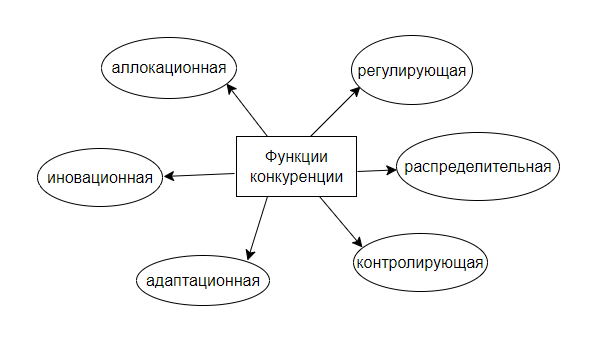 Рисунок 1 – Функции конкуренции (составлен автором)Существуют несколько видов конкуренции. Рассмотрим классификацию видов конкуренции по ряду некоторых признаков.По масштабам развития выделяют следующее виды:1) индивидуальная (один субъект рынка стремится заработать наилучшие условия купли-продажи товаров и услуг),2) местная (между производителями на какой-то территории),3) отраслевая (в одной из отраслей рынка происходит борьба за получение большего дохода),4) межотраслевая (соперничество производителей из разных отраслей рынка за привлечение в свою отрасль покупателей для извлечения большего дохода),5) национальная (состязание отечественных товаровладельцев внутри страны),6) глобальная (противостояние предприятий, хозяйственных объединений и государств разных стран на мировом рынке).По характеру развития конкуренция делится на свободную и регулируемую. Также конкуренцию делят на ценовую и неценовую.Ценовая конкуренция возникает благодаря искусственному сбивания цен на продукцию. При этом часто используется ценовая дискриминация, которая возникает в том числе при условии, что товар продается по разным ценам и эти ценовые отличия не оправданы различиями в издержках.Ценовая конкуренция чаще применятся в сфере услуг, когда производятся услуги по перевозке продукции; при реализации товара, который не перераспределяется с одного рынка на другой. Неценовая конкуренция проводится посредством совершенствования качества продукции, технологии производства, инноваций и нанотехнологий, патентирования и брендирования и условий ее продажи, «сервизации» сбыта. Этот вид конкуренции базируется на стремлении захватить некоторую часть отраслевого рынка путем производства новых товаров, которые либо кардинально отличаются от предшествующих товаров, либо представляют улучшенный вариант старой модели.Также выделяется совершенная и несовершенная конкуренции.Совершенная конкуренция – конкуренция, основанная на выполнении условий конкурентного равновесия, к которым относится следующее: наличие большого количества независимых производителей и потребителей, возможность свободной торговли факторами производства, самостоятельность товаропроизводителей, однородность продукции, наличие доступной информации о рынке.Несовершенная конкуренция – конкуренция, основанная на нарушении условий конкурентного равновесия. Несовершенная конкуренция характеризуется следующими факторами: деление рынка между несколькими крупными производствами или полная власть, ограниченная самостоятельность предприятий, дифференциация продукции.Выделяют следующие разновидности совершенной и несовершенной конкуренции:1) чистая,2) олигополистическая,3) монополистическая.Чистая конкуренция представляет собой предельный случай конкуренции. Она относиться к совершенной конкуренции. Характеризуется большим числом покупателей и продавцов, которые не обладают силой для влияния на цены, не дифференцированием, а также при такой конкуренции товары полностью взаимозаменяемые, они продаются по ценам, определяющим соотношение между спросом и предложением. К этой группе относятся отрасли, которые производят продукцию массового спроса. Олигополистическая конкуренция – это конкуренция, относящаяся к несовершенному виду. Характеристиками рынка олигополистической конкуренции являются: малое число конкурентов, большая рыночная сила. Монополистическая конкуренция – это конкуренция, несовершенного вида. Основные характеристики рынка монополистической конкуренции: большое количество конкурентов и уравновешенность их сил; дифференцированность товаров. Монопольный рынок возникает в отраслях, где конкуренция почти невозможна из-за их технологических особенностей.Таким образом, виды и функции конкуренции при анализе помогают понять более структурированно ее экономическое содержание и общий смысл понятия. 2 Современное состояние конкурентных отношений в экономике России2.1 Особенности формирования конкуренции в российских      условияхОсобенности формирования конкуренции в России начались образовываться еще в начале1990-х годов, когда начались экономические реформы, направленные на либерализацию экономики. Российский товарный рынок формировался на базе советской экономики, которая была объективно монополистической. Основным фактором развития конкурентных отношений был процесс приватизации.За последние два десятилетия российская экономика прошла беспрецедентный путь. Она не просто усилила конкуренцию, она создала рынки, которые не функционировали в советскую эпоху.Основой развития конкуренции, которые были еще задуманы ранними российскими реформаторами, которые стремились к либерализации экономики и приватизации государственной собственности, должны были стать малые и средние предприятия, частные предприниматели. Малый бизнес играет огромную роль в формировании экономики. Помимо налоговых отчислений они формируют конкурентную среду в рыночном механизме. Благодаря им, уровень конкуренции в экономике страны растет с каждым годом.Первое, что произошло в 1990-х годах, это перераспределение рынков между государственными и частными компаниями. Некоторые отрасли, где прежде функционировали только государственные предприятия, были открыты для частных игроков. Новые компании, которые появились на рынке, создали более конкурентную среду. Уже к 1994 году в стране было 62% негосударственных предприятий, а на сегодняшний негосударственных предприятий уже 81,5% [20].Другой важный фактор – это реформы, которые проводятся в экономике. Реформы направлены на улучшение бизнес-среды, снижение бюрократических барьеров для бизнеса, улучшение правовой системы и борьбу со сговором.Проблематика неравенства в экономике России является одним из наиболее важных факторов, оказывающих влияние на конкуренцию в стране. Достижение более равного распределения доходов и богатства может стимулировать предпринимательскую активность и новаторство, что может способствовать увеличению конкурентоспособности России.В России остается значительная доля государственного регулирования экономики, что может препятствовать формированию конкурентной среды. Государство должно поддерживать конкуренцию, сокращать интервенцию в экономику, и упорядочивать регулирование, чтобы обеспечить равные условия для всех игроков на рынке.Формирование конкуренции в России – это процесс, который требует времени и усилий со всех участников экономического процесса. В России были проделаны значительные усилия для создания более конкурентной среды в экономике, но все же имеются проблемы, которые мешают полноценной конкуренции на многочисленных рынках. Россия должна продолжать работать над улучшением бизнес-среды, уменьшением неравенства, а также более четко упорядочивать регулирование экономической деятельности.2.2 Анализ проблем и оценка уровня развития конкуренции в РоссииРазвитие и защита конкуренции – одна из самых серьезных проблем в современной российской экономике. Усиление конкуренции является одной из важнейших причин высоких цен, низкого качества услуг и ограниченного выбора потребителя.В международных рейтингах конкурентоспособности Россия традиционно относится к группе развивающихся стран, характеризующихся политической и экономической нестабильностью, плохим инвестиционным климатом и чрезвычайно высокими рисками экономической деятельности.  Всемирный экономический форум (ВЭФ) определяет конкурентоспособность как способность страны обеспечить устойчивый экономический рост. При подготовке индекса эксперты учитывали, что экономики стран мира находятся на разных этапах развития. Важность каждого элемента связана с начальными условиями и ростом конкурентоспособности стран с институциональными и структурными особенностями, которые позволяют им позиционировать себя по отношению к другим странам через призму развития. Исследователи постоянно разрабатывают методы расчета индекса, чтобы обеспечить сохранение правильных инструментов для измерения конкурентоспособности в постоянно меняющейся глобальной среде.В таблице 1 можно увидеть данные за послание 2 года исследования.Таблица 1 – Рейтинг глобальной конкурентоспособности 2021/2022 гг.      (составлена автором)Россия, по результатам последнего исследования, понизилась на 5 позиций и стала занимать пятидесятое место. Что говорит о снижении показателей по определяющим факторам.Аналогичная ситуация в рейтинге Всемирного экономического форума «Глобальная конкурентоспособность». Россия занимает: 119 место по уровню внутренней конкуренции, 102 по эффективности антимонопольной политики и уровню развития государственных институтов. Нельзя не упомянуть, что Федеральная антимонопольная служба России (далее – ФАС России) в рейтинге эффективности конкурентных ведомств (GCR) улучшила свои позиции до семнадцатого. Таким образом, приведенные рейтинговые оценки указывают на наличие потенциала в развитии конкурентных отношений в экономике России.Если оценивать уровень конкуренции внутри страны, то за основу оценки можно взять результаты опроса среди субъектов малого и среднего предпринимательства в 75 регионах страны. Он был проведен в феврале 2023 года общероссийской общественной организацией малого и среднего предпринимательства «Опора России». В мониторинге приняли участие руководители компаний, индивидуальные предприниматели и самозанятые.  Респонденты отвечали на вопросы, которые затрагивали оценку уровня конкуренции, количество конкурентов, качество работы антимонопольных органов, наличие административных барьеров, успешность бизнеса, частичную оценку предпринимательского климата.Результаты опроса можно представить следующим образом (рис. 2).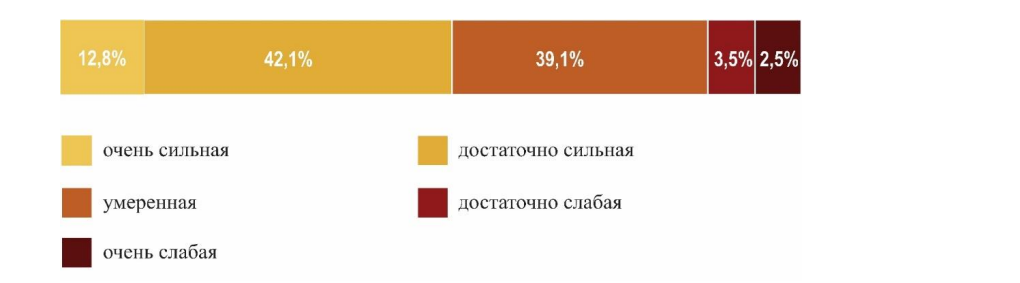 Рисунок 2 – Оценка конкуренции в бизнесе на сегодняшний день [11]54,9% опрошенных оценили конкуренцию на рынке как «очень или достаточно сильная». Это говорит о том, что субъекты хозяйственной деятельности России ощущают сильное влияние своих конкурентов. Это значит, что уровень конкуренции в сфере малого и среднего бизнеса высокий и имеет большое значение в деятельности предприятий.Для того чтобы реализовать национальную экономику, государственные ведомства и агентства должны способствовать развитию конкурентной среды. Антимонопольные органы в рамках своих полномочий должны контролировать соблюдение антимонопольного законодательства, контролировать экономическую концентрацию, осуществлять антимонопольное регулирование в сфере естественных монополий, контролировать сферу государственной и муниципальной собственности.Евразийским институтом конкурентоспособности вместе со Strategy Partners Group и Сбербанком России был выпущен «Доклад о конкурентоспособности России: «Регионы на пути повышения производительности» в котором определены пять ключевых проблем, которые напрямую препятствуют развитию конкуренции в стране:1. Неэффективность функционирования товарных рынков: неэффективность рыночных механизмов, высокая степень монополизации рынков, высокие барьеры для торговли и инвестиций, значительная роль государства в экономике, административные барьеры, ограничивающие предпринимательство, чрезмерное налоговое бремя, неэффективные таможенные процедуры;2. Неразвитость институциональной среды: в соблюдении прав собственности, в том числе на интеллектуальную собственность, земельных прав и доступности покупки или аренды земли, коррупция и неправомерное влияние на бизнес, высокое бремя административного регулирования, неэффективная судебная система.3. Нестабильность и неустойчивость финансового сектора: нестабильность банковской системы, неустойчивость банков, недоступность финансовых ресурсов для компаний, низкая операционная эффективность банков.4. Неразвитость российского бизнеса: низкая конкурентоспособность компаний, ограниченная развитость кластеров, доминирование продуктов с относительно низкой добавленной стоимостью, низкий уровень управленческих компетенций. 5. Деградация образования, в частности математического и естественнонаучногоТакже важной проблемой развития конкуренции в России является несовершенство правовой базы. По Федеральному Закону «О защите конкуренции» за его нарушение предусмотрены уголовная, административная и гражданская ответственность. Однако в 75% случаях используется лишь административные меры наказания, по причине того, что она не требует сильных затрат для осуществления. Именно поэтому это самый понятный и простой в исполнении способ защиты конкуренции [8].Самой основной и важной проблемой развития конкуренции в РФ является низкая конкурентоспособность отечественных производителей. По данным Росстата, более половины всех отечественных компаний пользуются достаточно устаревшими оборудованиями, без возможности их замены в силу нехватки финансовых возможностей. На фоне этого предприятия не могут конкурировать с зарубежными более модернизированными производителями [3].Еще одна движущая проблема проявляется в наличие роста теневого сектора экономики. Это проблема ведет к значительной потере контроля за национальными ресурсами, а также к серьезным уменьшениям заграничных инвестиций. В результате этого произойдет снижение устойчивости финансовой систем России.Таким образом, можно заметить, что конкурентная среда Российской Федерации слабо развита, и многие предприятия не готовы вести активную конкурентную борьбу из-за ряда проблем, которые мешают в развитии конкуренции.3 Перспективы и тенденции развития конкуренции в современной России3.1 Основные направления государственной политики поддержки конкуренции в РоссииОдним из самых значимых факторов, который определяет конкурентоспособность не только предприятий, но и страны в целом, является политика поддержки конкуренции. Экономика Российской Федерации имеет несколько искаженную структуру в связи с относительно недавним переходом от плановой к рыночной экономике, характеризующуюся нерациональным распределением ресурсов, что приводит к неравной роли различных секторов экономики. Кроме того, развитие конкуренции в нашей стране является довольно медленным процессом, поскольку в российской экономике сегодня существуют монополистические силы, появившейся в результате процесса приватизации многолетнего существования централизованной командной экономики.В соответствие с Планом мероприятий («дорожной карте») «Развитие конкуренции и совершенствование антимонопольной политики», который был принят в 2022 году, развитие конкуренции есть «многоаспектная задача, решение которой в значительной степени зависит от эффективности проведения государственной политики по широкому спектру направлений»В целом, наша конкурентная политика сосредоточена на двух основных аспектах:1) развитие и поддержка конкуренции на товарных и финансовых рынках,2) пресечение монополистической практики, недобросовестной конкуренции и защита конкуренции.Эти области соответствуют мерам конкурентной политики, таким как стимулы (направленные на улучшение и создание конкурентной среды) и защита или ограничение (направленные на пресечение антиконкурентного поведения).Формально меры политики поддержки конкуренции в России можно представить следующим образом (рис. 3).Рисунок 3 – Меры поддержки конкуренции (составлен автором) Однако составить полный перечень мер, направленных на стимулирование и поддержку конкуренции, практически невозможно, и на практике в него можно включить все меры, которые создают стимулы для внедрения конкуренции, а также возможности для ее развития.Таможенно-тарифные меры преследуют две основные цели: первая имеет фискальный эффект и на прямую связана с пополнением государственного бюджета. Вторая цель заключается в поддержке отечественного производства, чтобы те, кто не платит тарифы, не могли выйти на рынок со своими товарами и вытеснить отечественную продукцию. Однако есть и третья цель, которая связана с политическим влиянием. Она может быть достигнута путем запрета на импорт определенных иностранных товаров.Исторический опыт показывает, что тарифы часто оказываются эффективным инструментом воздействия, когда они связаны с производством и развитием промышленности и экономики страны, т.е. когда система регулирования внешней торговли функционирует эффективно.Однако необходимо учитывать тот факт, что чем дольше используются тарифы и чем больше по ним платят, тем больше контрабандных товаров может увеличиться в обороте. Таким образом, государство не только не получает деньги в виде налогов, но и не получает налоги с выручки предприятий, что способствует развитию теневой экономики в государстве. Поэтому основной целью тарифной политики должна быть защита экономических интересов государства. Существует два типа тарифной политики: протекционистская политика, которая защищает внутренний рынок, и политика свободной торговли, которая реализует политику свободной торговли. Протекционистская политика устанавливает высокие тарифы на трансграничные товары, в основном те, которые предназначены для внутреннего рынка. Такая политика поддерживает национальную экономику, ограждая иностранные товары и увеличивая зависимость от внутреннего рынка, что помогает развиваться конкуренции внутри страны.Однако влияние экспортных тарифов на конкурентную среду довольно неоднозначно. С одной стороны, возвращение ранее более ориентированных на международный рынок производителей может усилить конкуренцию на внутреннем рынке. С другой стороны, экспортные тарифы не только сокращают число экспортеров товаров, делая их менее конкурентоспособными на мировом рынке, но и уменьшают ресурсы, доступные российским производителям для сохранения конкурентоспособности.Таким образом, таможенно-тарифное регулирование необходимо применять очень осторожно после детального анализа сектора, в котором оно используется, поскольку в некоторых случаях оно способствует скорее снижению конкуренции, чем ее поддержанию и развитию.Поскольку налоговая система является одним из важнейших аспектов регулирования деловой активности и инвестиционной привлекательности отрасли, правительство должно внедрить такую налоговую систему, которая привлекает инвесторов в отрасль и повышает конкурентоспособность национальной экономики.Таким образом, основные задачи налоговой политики заключаются в следующем (рис. 4)Рисунок 4 – Задачи налоговой политики РФ (составлен автором)Все это способствует повышению конкурентоспособности экономики в условиях глобализации и внешней ориентации облегчает выход на рынок новых компаний, приток иностранных инвестиций и развитие финансовых рынков.Большое количество административных барьеров негативно отражаются на экономике страны, понижая стимулы входа на рынок новых участников, увеличивая уровень непроизводственных издержек и, как следствие, возможность для коррупции. Чем, понятное дело, снижает конкурентоспособность среды. В нашей стране, как известно таких барьеров большое количество, но в России проводится административная реформа, которая как раз-таки направлена на снижение этих барьеров и повышение качества и доступности государственных услуг.В результате проведенной реформы были получены определенные положительные результаты. В частности, в десять раз сокращен перечень лицензируемых видов деятельности, упрощена регистрация предпринимателей. Однако работа еще не завершена, поскольку в некоторых сферах все еще остаются ограничения для новых участников рынка, а контроль и надзор до сих пор не разделены между ними. Конкуренция в среде не защищена от новых административных ограничений, так как в России не разработаны требования к оценке и обоснованию для установления административного барьера.Естественная монополия – это «официально признанная и неизбежная монополия на производство и продажу товаров и услуг, которая обусловлена естественными правами монополиста или учетом экономической выгоды для государства и населения в целом».  Другими словами, это случай, когда производство большого количества товара одним крупным предприятием обходится обществу дешевле, чем производство большим количеством малых предприятий, каждое из которых производит небольшое количество товара. Естественные монополии требуют больших первоначальных инвестиций постоянного капитала и относительно небольших предельных и средних переменных издержек в дальнейшем.В нашей стране примерами естественных монополий являются железнодорожный транспорт, метрополитен, жилищно-коммунальное хозяйство.Стоимость услуг естественных монополий, несомненно, оказывает существенное влияние на условия ведения бизнеса и конкуренции. По оценкам экспертов, динамика роста тарифов на услуги естественных монополий превышает динамику цен на другие товары в нашей стране на протяжении последних восьми лет. Это связано не только с объективными причинами (подавление цен в период инфляции 1990-х годов, масштабные инвестиции за счет тарифов), но и с тем, что действующая система тарифного регулирования не стимулировала естественные монополии к снижению операционных затрат и повышению эффективности инвестиций. Таким образом, важнейший аспект конкурентной среды – уровень и динамика тарифов – зависит от эффективности системы регулирования субъектов естественных монополий.Поскольку конкурентная среда может развиваться только через сбалансированную и адекватную тарифную политику, основанную на эффективной системе регулирования, Министерство экономического развития РФ предлагает, чтобы совершенствование этой системы было направлено на создание в деятельности естественных монополий условий, максимально приближенных к конкурентной среде. Кроме того, система регулирования должна определять объем и направление инвестиций в инфраструктуру естественных монополий в соответствии с требованиями потребителей.Одним из важнейших инструментов конкурентной политики является антимонопольное законодательство, которое, в отличие от предыдущих инструментов, направлено на защиту конкуренции, а не на ее развитие путем реагирования и предотвращения угроз конкуренции.Основной задачей Федеральной антимонопольной службы (ФАС), созданной в 2004 году, стала разработка комплексной конкурентной политики, а также антимонопольного регулирования. Однако до настоящего времени антимонопольная политика была достаточно пассивной, так как практика антимонопольных дел показывает, что антимонопольные органы реагируют только на существующие проблемные ситуации. Без жалоб ситуация монопольного эффекта могла бы просто не существовать.Многие эксперты отмечают, что российское антимонопольное законодательство еще требует достаточно большого развития и совершенствования. Во-первых, Федеральная антимонопольная служба зачастую перегружена заявлениями и делами, не имеющими прямого отношения к конкуренции. В силу кажущейся универсальности антимонопольного законодательства, федеральные органы власти вынуждены компенсировать недостатки тарифного регулирования естественных монополий, тарифной политики и т.д., выступая в качестве органа, ответственного за разрешение гражданско-правовых споров и урегулирование преддоговорных разногласий между хозяйствующими субъектами.Во-вторых, политическая независимость антимонопольного органа является важным фактором его эффективности. В нашей стране ФАС России в значительной степени зависит от политической линии правительства, что может снизить эффективность решений, принимаемых в политических целях.Несовершенство нормативно-правовой базы также не способствует эффективному антимонопольному регулированию. Несмотря на принятие Федерального закона «О защите конкуренции», создающего правовую основу для единого подхода к добросовестным и недобросовестным компаниям путем объединения в одном законодательном акте норм, регулирующих поведение компаний на товарных и финансовых рынках, и расширения системы уведомлений, эффективность его применения остается проблематичной. Это связано с тем, что санкции против уклонений и нарушений малоэффективны, а бремя реализации закона возложено на судебную систему страны, которая далека от совершенства.Таким образом, государственная политика по защите и развитию конкуренции – это комплекс мер, которые должны быть реализованы во всех секторах экономики и в государственной политике, что должно создать проконкурентные рамки, в которых может функционировать экономика. К сожалению, на сегодняшний день многие меры антимонопольной политики являются неполными и требуют совершенствования во многих аспектах.  Государственная политика поддержки конкуренции требует совершенствования по названным выше направлениям, и только комплексное внедрение данного инструментария в различные отрасли экономики сделает Россию действительно конкурентоспособной страной.3.2	Пути развития конкуренции в современной РоссииВысокое развитие конкуренции во всех отраслях может обеспечить стабильный рост и развитие диверсифицированной экономики, технологическое развитие, снижение издержек в масштабах национальной экономики, снижение социальной напряженности в обществе, обеспечение национальной безопасности, повышение благосостояния потребителей и усиление экономической эффективности и конкурентоспособности хозяйствующих субъектов.Глобальные экономические вызовы современной экономики ставят новые цели и задачи по совершенствованию правовых и организационных мер по обеспечению, защите и развитию конкуренции.Вместе с тем, решение этих задач возможно только при условии преодоления негативных факторов в экономике, объективно препятствующих развитию конкуренции и экономическому росту. Высокий уровень государственного участия в экономике, недостаточность сектора малого и среднего бизнеса, большая доля нарушений условий конкуренции со стороны государственных органов, картелизация российской экономики, системные проблемы в сфере государственного заказа и закупок государственных предприятий и естественных монополий, системные проблемы в обеспечении конкуренции.Направления структурных реформ, а также цели, задачи и принципы деятельности для решения поставленных задач определены в Указе Президента Российской Федерации от 21.12.2017 года N 618 «Об основных направлениях государственной политики по развитию конкуренции».Указ устанавливает, что активное содействие развитию конкуренции в Российской Федерации является приоритетной задачей Президента Российской Федерации, Парламента Российской Федерации, Правительства Российской Федерации, Центрального банка Российской Федерации, федеральных органов исполнительной власти, органов законодательной (представительой) и распорядительной власти Российской Федерации, органов местного самоуправления.Другим важным документом, в котором определены пути развития конкуренции в России является Указ Президента Российской Федерации от 07.05.2018 N 204 «О национальных целях и стратегических задачах развития Российской Федерации на период до 2024 года».На основе национальных целей Правительством Российской Федерации разработано 12 национальных проектов, паспорта которых утверждены Председателем Совета при Президенте Российской Федерации по стратегическому развитию и национальным проектам, а также «Модернизация магистральной инфраструктуры на период до 2024 года», утвержденная распоряжением Правительства Российской Федерации от 30.09.2018 № 2101-р.Деятельность, связанная с реализацией национальных планов по конкуренции, затрагивает те же сферы деятельности, что и национальные проекты. Эти стратегические документы не могут быть эффективно реализованы в отрыве друг от друга, поскольку их объединяет общая цель – развитие и устойчивый рост экономики Российской Федерации. Реализация прорывного научно-технологического и социально-экономического развития Российской Федерации и достижение иных целей, установленных Указом Президента Российской Федерации от 07.05.2018 № 204, может быть обеспечена только мерами, учитывающими цели, задачи и основные принципы экономической политики, основанной на развитии конкуренции.Противостояние вызовам глобальной экономики и достижение национальных целей и задач развития Российской Федерации требует принятия ряда масштабных мер по развитию конкуренции и активизации усилий по решению поставленных задач как органов власти всех секторов и уровней, так и всех институтов гражданского общества.Миссия Федерального антимонопольного агентства – эффективная защита свободной конкуренции и предпринимательства во имя будущего России.Свободная конкуренция между участниками рынка стимулирует развитие новых технологий и поиск наиболее эффективных методов производства. Это повышает конкурентоспособность продукции, уравновешивает качество и цену и расширяет выбор потребителей.Исходя из этого, целью ФСБ является предупреждение и пресечение действий, ограничивающих конкуренцию со стороны хозяйствующих субъектов, естественных монополий и органов государственной власти.Для эффективной реализации этой миссии Федеральная антимонопольная служба подготовила документ, определяющий основные направления развития деятельности службы: политику контроля качества и кадровую политику в сфере государственных функций и услуг.Эффективность и результативность системы антимонопольного надзора в первую очередь зависит от интеграции личностных и профессиональных качеств сотрудников службы. Поэтому кадровая политика имеет не меньший приоритет, чем задача формирования качественной системы антимонопольного надзора за соблюдением законодательства на товарном рынке.Стратегия разработана с учетом текущей оценки макро- и микроэкономических процессов, и национальных целей, определенных стратегическими документами, действующими в Российской Федерации.Для реализации Стратегии разработан краткосрочный рабочий план регулирования и план мероприятий по реализации Стратегии.Таким образом, пути развития конкуренции определяются государственными органами, которые создают планы не только для оптимального развития, но и для защиты конкурентной среды.ЗАКЛЮчениеНа основании проведенного исследования можно сделать следующие выводы:1. Конкуренция является важной категорией рыночных отношений.  Конкуренция в рыночных отношениях принимает различные формы и осуществляется разными способами.2. Конкуренция может функционировать между аналогичными товарами, т.е. быть внутриотраслевой, или может функционировать между товарами в разных отраслях, т.е. быть межотраслевой.3. Конкуренция может быть, как ценовой, так и неценовой. Ценовая конкуренция означает продажу товаров или услуг по более низкой цене, чем у конкурентов. Неценовая конкуренция основана на продаже товаров более высокого качества.4. Россия в настоящее время находится на переходном этапе формирования рыночной экономики. Поэтому конкуренция развивается медленно и слабо. По результатам анализа конкуренция в России находится на низком уровне, из-за ряда проблем.   5. Такие проблемы как несовершенство правовой базы, наличие роста теневого сектора экономики, низкая конкурентоспособность отечественных производителей достаточно затрудняют ведение конкурентной борьбы не только на внутреннем рынке, но и на внешнем.6. В России существует государственная политика по оказанию поддержки и защиты конкуренции. Для поднятия уровня конкурентоспособности необходимо использовать следующий комплекс мер:1) таможенно-тарифные меры,2) налоговые меры,3) сокращение административных барьеров,4) антимонопольное регулирование,5) регулирование действий естественных монополий.7. Государство способствует реализации развития конкуренции на рынках страны. Пути развития конкуренции в основном направлены на поддержку производителей для выхода на рынок, совершенствования работы антимонопольной службы, реформирование правового регулирования естественных монополий и формирование эффективного механизма тарифного регулирования, а также на создание условий для развития конкурентной среды.СПИСОК ИСПОЛЬЗОВАННЫХ ИСТОЧНИКОВ1. Администрация Президента России: официальный сайт. – URL: http://www.kremlin.ru/acts/bank/42622/page/1(дата обращения: 27.05.2023).2. Артемьева И.И. Государственное регулирование внешнеэкономической деятельности в России: направления и особенности / И.И. Артемьева. – М.: Юнити, 2016. – 415 с.3. Вересаев О.Т. Основы конкурентной борьбы в России / О.Т. Вересаев. – М.: Юнити, 2016. – 206 с.4. Григорьев М.Л. Конкуренция и сотрудничество. Экономические перспективы Восточной Балтики. – М.: Европа, 2016. – 1109 c.5. Гукасьян Г.М. Экономическая теория: ключевые вопросы: Учебное пособие / Под ред. д.э.н., профессора Добрынина А.И. – 4-е изд., перераб. и доп. – М.: ИНФРА-М, 2017.6. Гуляев Г.Ю. Задачи государства в конкурентные отношения // Современные тенденции в экономике и управлении: новый взгляд. – 2012. – № 17. – С. 9. – 14.7. Доклад ФАС «О состоянии конкуренции в Российской Федерации за 2018 год». – URL: http://www.fas.gov.ru/ (дата обращения: 27.05.2023).8. Загораева Р.Р. Анализ и оценка состояния конкурентной среды с точки зрения российского предпринимательства / Р.Р. Загораева, С.Г. Васин. // Молодой ученый. –  2021. – № 21 (363). – С. 488–492.9. Калинина Ю.Д. Законодательное регулирование конкуренции в России / Ю.Д. Калинина, Е.Р. Аверин // Экономист. – 2016. – № 9. – С.21. – 28.10. Кирцнер И. Конкуренция и предпринимательство / И. Кирцнер. – М.: Книга по Требованию, 2013. – 288 c.11. Кучуков Р.А. Государственное регулирование национальной экономики в современной России / Р.А. Кучуков. – М.: АСА, 2013. – 412с.12. Общероссийская общественная организация малого и среднегопредпринимательства «Опора России»: официальный сайт. – URL: https://opora.ru/site/assets/files/45639/2023_monitoring_sostoyaniya_konkurentsii.pdf (дата обращения: 27.05.2023).13. Овчинников В.В. Глобальная конкуренция / В.В. Овчинников. – М.: Институт экономических стратегий, 2014. – 360 c.14. Рейтинг глобальной конкурентоспособности Всемирного экономического форума (The Global Competitiveness Index). – URL: http://reports.weforum.org (дата обращения: 27.05.2023).15. Рябов М.Л. Проблемы развития конкуренции России и в мире / М.Л. Рябов. – М.: Юнити, 2017. – 167 с.16. Смирнов Г.Н. Конкуренция и российская модель управления // Мир и политика. – 2009. – № 4. – С. 81. – 91.17. Федеральный закон «О защите конкуренции» от 26.07.2006 N 135. –ФЗ (ред. от 29.07.2017). – URL: http://www.consultant.rudocument/ cons_doc_LAW_61763/ (дата обращения: 27.05.2023).18. Федеральная антимонопольная служба: официальный сайт. – URL: https://fas.gov.ru/documents/685117 (дата обращения: 27.05.2023).19. Шуваев А.В. Влияние таможенных пошлин на конкурентоспособность зарубежных и отечественных компаний / А.В. Шуваев, А. Н. Агафонов. // Молодой ученый. – 2020. – № 47 (337). – С. 187. –189. 20. Юридические лица и ИП: количество и состав. – URL: https://taxslov.ru/res/res2023_ul.htm (дата обращения: 27.05.2023).Введение………………………………………………………………………...Введение………………………………………………………………………...Введение………………………………………………………………………...31Теоретические основы исследования конкурентных отношений………...Теоретические основы исследования конкурентных отношений………...51.1Понятие и экономическое содержание конкуренции…………………51.2Функции и виды конкуренции в экономке…………………………….62Современное состояние конкурентных отношений в экономике России..Современное состояние конкурентных отношений в экономике России..112.1Особенности формирования конкуренции в российских условиях…112.2Анализ проблем и оценка уровня развития конкуренции в России…123Перспективы и тенденции развития конкуренции в современной России Перспективы и тенденции развития конкуренции в современной России 173.1Основные направления государственной политики поддержки   конкуренции в России…………………………………………………...173.2Пути развития конкуренции в современной России………………….23Заключение………………………………………………………………...……Заключение………………………………………………………………...……Заключение………………………………………………………………...……27Список использованных источников………………………………………….Список использованных источников………………………………………….Список использованных источников………………………………………….29Рейтинг 2021 г.Рейтинг 2022 г.СтранаИндекс11Сингапур84.825Гонконг83.7310США83.196Швейцария82.3102Дания81.22529Таиланд68.12820Китай73.94444Италия71.54550Россия66.7